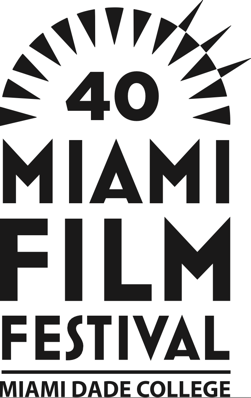 FOR IMMEDIATE RELEASEJanuary 31, 202340th ANNIVERSARY MIAMI FILM FESTIVAL ANNOUNCES LINEUP“Somewhere in Queens” and “The Lost King” to Open & Close 2023 FestMiami, FL (January 31, 2023) – Celebrating a major milestone in its 40th anniversary, Miami Dade College (MDC)’s acclaimed Miami Film Festival will take place from March 3-12, 2023. The Festival will open with Somewhere in Queens, directed by comedian and actor Ray Romano, is expected to attend. The festival will close with The Lost King, directed by Stephen Frears on Saturday, March 11. Featuring a dozen World Premieres, three North American Premieres, seven US Premieres, and 14 East Coast Premieres, the 2023 Miami Film Festival will celebrate more than 140 feature narratives, documentaries and short films of all genres, from over 30 countries worldwide.“This is an incredible line-up of films to celebrate our historic 40-year anniversary,” said MDC Vice President for External Affairs and Chief of Staff Dr. Maryam Laguna Borrego. “We look forward to commemorating our fourth decade of programming by highlighting a collection of both new and established outstanding creative cinematic talents.”“We are so excited to celebrate the incredible longevity of the Miami Film Festival in its 40th year,” said Director of Programming Lauren Cohen. “How many other new launches from four decades ago have not only survived, but grown into cultural mainstays? In our fourth decade of programming, we’re proud to continue bringing a diversity of top-quality films to increasingly sophisticated audiences.”MFF will open with the Roadside Attractions film Somewhere in Queens. In Romano’s poignant and hilarious directorial debut, the beloved comedian stars as a bumbling Queens dad who goes to questionable lengths to ensure that his shy basketball-star son gets a prized college scholarship, much to the chagrin of his loving but fiercely protective wife played by Laurie Metcalf. Romano is expected to attend Opening Night.The festival will close with The Lost King, starring Sally Hawkins and Steve Coogan. The film follows the true story of an ambitious writer and amateur historian who defies the academic establishment to unearth Richard III's long-missing remains in a Leicester car park.Four Centerpiece presentations will spotlighting key films with their directors in attendance for post-screening Q&As. They include:Chevalier (United States, directed by Stephen Williams), based on the true story of composer Joseph Bologne, Chevalier de Saint-Georges, the illegitimate son of an African slave and a French plantation owner, who rose in French society as a composer before an ill-fated love affair. The film stars Kelvin Harrison, Samara Weaving, Lucy Boynton and Minnie  Driver. Carmen (Australia/France, directed by Benjamin Millepied), a modern-day reimagining of the classical opera by French composer Georges Bizet. The film stars Melissa Barrera, Paul Mescal and Rossy De Palma. The Final Game (42 Segundo) (Spain, directed by Dani de la Orden and Àlex Murull), the emotional and thrilling true story of the ’92 Olympic Spanish water polo team who, despite being the underdogs, managed to astonish the world. – North American PremiereJudy Blume Forever (United States, directed by Davina Pardo and Leah Wolchok), a documentary about the popular writer and the generations of readers who have sparked her work. More than 30 Special Presentation screenings will add to the depth of creative filmmaking from around the world to Miami, featuring numerous Miami Film Festival alumni filmmakers. They include:15 Ways to Kill Your Neighbour (France/Argentina, directed by Santiago Mitre), starring Daniel Hendler, Vimala Pons, Sergi López, Melvil Poupaud, Françoise Lebrun and Éric Caravaca – East Coast PremiereAfroCuba ’78 (United States, directed by Emilio Oscar Alcalde) – North America PremiereThe Beat Bomb (Italy, directed by Ferdinando Vicentini Orgnani) – International PremiereBebo (Cuba/Germany, directed by Ricardo Bacallao) – World PremiereAdios Buenos Aires (Germany/Argentina, directed by German Kral) starring Diego Cremonesi, Marina Bellati, Regina Lamm, Manuel Vicente, Rafael Spregelburd and Carlos Portaluppi – World PremiereCairo Conspiracy (Sweden, directed by Tarik Saleh), starring Tawfeek Barhom, Fares Fares, Mohammad Bakri, Makram Khoury, Mehdi Debhi, Sherwan Haji, Ahmed Laissaoui and Ramzi Choukair – Florida PremiereCouples Therapy (TV series) (United States, directed by Josh Kriegman) – Florida PremiereDear Grandma (El Vasco) (Spain/Argentina, directed by Jabi Elortegi), starring Joseba Usabiaga, Eduardo Blanco and Itziar Aizpuru – International PremiereDriving Madeleine (France, directed by Christian Carion), starring Line Renaud, Dany Boon, Alice Isaaz, Jérémie Laheurte, Gwendoline Hamon and Julie Delarme – Florida PremiereFlamin’ Hot (United States, directed by Eva Longoria), starring Jesse Garcia, Annie Gonzalez, Dennis Haysbert, Emilio Rivera, Tony Shalhoub, Matt Walsh, Pepe Serna, Bobby Soto, Jimmy  Gonzales, Brice Gonzalez, Vanessa Martinez, Fabian Alomar, Mario Ponce and Hunter Jones – Florida PremiereFour’s a Crowd (El Cuarto Pasajero) (Spain, directed by Alex  De La Iglesia), starring Alberto  San Juan, Blanca Suarez, Ernesto Alterio and Ruben Cortada – US PremiereFull Time (France, directed by Eric Gravel), starring Laure Calamy, Anne Suarez, Genevieve Mnich, Nolan Arizmendi and Sasha  Lemaitre Cremaschi – Florida PremiereGolden Years (Switzerland, directed by Barbara Kulcsar), starring Isabelle Barth, Gundi Ellert, Davide Gagliardi, Esther Gemsch, André Jung, Ueli Jäggi, Stefan Kurt, Elvira Plüss and Martin Vischer – Florida PremiereIt Ain’t Over (United States, directed by Sean Mullin), starring Joe Torre, Derek Jeter, Don Mattingly, Bob Costas, Vin Scully and Billy  Crystal – Florida PremiereJourney to Hope (United States, directed by Lieter Ledesma) – World PremiereJoyce Carol Oates: A Body in the Service of Mind (Sweden, directed by Stig Björkman – Florida PremiereJoyland (Pakistan/United States, directed by Saim Sadiq), starring Ali Junejo, Rasti Farooq, Alina Khan, Sarwat Gilani, Salmaan  Peerzada, Sohail Sameer and Sania Saeed – Florida PremiereKlondike (Ukraine/Turkey, directed by Maryna Er Gorbach), starring Oksana Cherkashina, Serhiy Shadrin and Oleg Shcherbina – Florida PremiereMonica (United States/Italy, directed by Andrea Pallaoro), starring Trace Lysette, Patricia Clarkson, Adriana Barraza, Emily Browning and Josh Close – East Coast PremiereMoving On (United States, directed by Paul Weitz), starring Jane Fonda, Lily Tomlin, Malcolm McDowell and Richard Roundtree – Florida PremiereMy Love Affair with Marriage (Latvia/United States/Luxembourg, directed by Signe Baumane), starring Dagmara Dominczyk, Michele Pawk, Trio Limonāde, Cameron Monaghan, Matthew Modine and Stephen Lang – Florida PremiereThe Other Widow (Israel/France, directed by Maayan Rypp), starring Dana Ivgy, Ania Bukstein, Itamar Rotschild and Irit Gidron – Florida PremierePatria y Vida: The Power of Music (United States, directed by Beatriz Luengo) – World PremierePlan 75 (Japan/France/Philippines, directed by Chie Hayakawa), starring Chieko Baisho, Hayato Isomura and Yuumi Kawai – Florida PremiereThe Punishment (El Castigo) (Argentina/Chile, directed by Matias Bize), starring Antonia Zegers, Nestor Cantillana and Catalina Saavedra – US PremiereRule 34 (Regra 34) (Brazil/France, directed by Julia Murat), starring Sol Miranda, Lucas Andrade, Lorena Comparato and Isabela Mariotto – Florida PremiereRye Lane (United Kingdom, directed by Raine Allen-Miller), starring David Jonsson and Vivian Oparah – Florida PremiereSick of Myself (Norway, directed by Kristoffer Borgli), starring Kristine Kujath Torp, Eirik Sæther, Fanny Vaager, Fredrik Stenberg Ditlev-Simonsen, Sarah Francesca Brænne, Steinar Klouman Hallert, Andrea Bræin Hovig, Henrik Mestad and Anders Danielsen Lie – Florida PremiereStories Not to Be Told (Historias Para No Contar) (Spain, directed by Cesc Gay), starring Chino Darin, Anna Castillo, Javier Rey, Quim Gutierrez, Brays Efe, Veronica Echegui, Eva Reyes, Alex Brendemühl, Antonio  de la Torre, Maria León, Jose Coronado, Alexandra Jimenez, Maribel Verdu and Nora Navas – US PremiereThe Substitute (El Suplente) (Argentina/Italy/Mexico/Spain/France, directed by Diego Lerman), starring Juan Minujín, Alfredo Castro, Barbara Lennie, Lucas Arrua, Rita Cortese, María Merlino and Renata Lerman – Florida PremiereSummoning the Spirit (United States, directed by Jon Garcia), starring Krystal Millie Valdes, Ernesto Reyes, Jesse Tayeh, Isabelle Muthiah – World PremiereThe Thunder and the Wind (El Trueno Y El Viento) (United States, directed by Jorge A. Soliño) – World PremiereTwo Many Chefs (Spain, directed by Joaquín Mazon), starring Karra Elejalde, Enric Auquer, Megan Montaner – North American PremiereTwo Tickets to Greece (France, directed by Marc Fitoussi), starring Laure Calamy, Olivia Côte and Kristin Scott ThomasUnicorn Wars (Spain/France, directed by Alberto Vazquez), starring Ramón Barea, Jon Goiri, Maribel Legarretta, Itxaso Quintana, Manu Heras, Jaione Insausti and Kepa Cueto – Florida PremiereWhat’s Love Got to Do With It? (UK, directed by Shekhar Kapur), starring Lily James, Emma Thompson and Shazad Torres – US Premiere Knight Heroes, a popular program created with the support of John S. & James L. Knight Foundation, will return for its fifth consecutive year, once again in collaboration with Field of Vision.The $25,000 Knight MARIMBAS Award, supported by Knight Foundation, is an international competition for new narrative feature films that best exemplify richness and resonance for cinema’s future. (A marimba is a variation of a xylophone that produces a deeper, richer and more resonant tone than a traditional xylophone. The marimba originated in Guatemala and Central America approximately 400 years ago and remains popular to this day in a wide variety of musical disciplines. The name of Miami Film Festival’s award is inspired by its 2011 winner, Julio Hernandez Cordon’s Marimbas from Hell, which embodies the spirit of forward-looking cinema.)  Films chosen for this year’s Knight MARIMBAS Award are:The Beasts (As Bestas) (Spain, directed by Rodrigo Sorogoyen), starring Denis Menochet, Marina Foïs and Luis Horowitz – Florida PremiereThe Gravity (France, directed by Cédric Ido), starring Max Gomis, Jean-Baptiste Anoumon, Steve Tientcheu, Olivier Rosemberg, Thierry Godard and Hafsia Herzi – Florida PremiereThe Happiest Man in the World (North Macedonia/Belgium/Slovenia/Denmark/Croatia/Bosnia/ Herzegovina, directed by Teona Strugar Mitevska), starring Jelena Kordiä Kuret and Adnan  Omeroviä – East Coast PremiereHow to Blow Up a Pipeline (United States, directed by Daniel Goldhaber), starring Ariela Barer, Kristine Froseth, Lukas Gage, Forrest Goodluck, Sasha Lane, Jayme Lawson, Macrus Scriber, Jake Weary and Irene Bedard – Florida PremiereLeila’s Brothers (Iran, directed by Saeed Roustaee), starring Payman Maadi, Taraneh Alidoosti and Navid Mohammadzadeh – Florida PremierePiece of My Heart (Netherlands, directed by Dana Nechushtan), starring Elaine Meijerink, Roos Englebert, Daniel Boissevain, Peter Paul Muller and Katelijne  Damen – North American PremiereRevoir Paris (France, directed by Alice Winocour), starring Virginie Efira, Benoit Magimel and Gregoire Colin – Florida PremiereRiceboy Sleeps (Canada, directed by Anthony Shim), starring Seung-Yoon Choi, Anthony Shim, Ethan Hwang and Dohyun Noel Hwang – Florida PremiereSanctuary (United States, directed by Zachary Wigon), starring Christopher Abbott and Margaret Qualley – Florida PremiereSubtraction (Iran/France, directed by Mani Haghighi), starring Taraneh Alidoosti and Navid Mohammadzadeh – Florida PremiereTori and Lokita (Belgium/France, directed by Jean-Pierre and Luc Dardenne), starring Pablo Schils and Joely Mbundu – Florida PremiereValeria Is Getting Married (Israel/Ukraine, directed by Michal Vinik), starring Lena Fraifeld, Dasha Tvoronovich and Yaakov Daniel Zada – East Coast PremiereVicenta B. (Cuba/Colombia/France/Norway/United States, directed by Carlos Lechuga), starring Linnett Hernandez Valdes, Mireya Chapman, Aimeé Despaigne, Ana Flavia Ramos, Pedro Martínez and Eduardo Martinez – Florida PremiereFor the sixth year of the Festival’s Knight Made in MIA Award competition, sponsored by Knight Foundation, the Festival will award two prizes – $45,000 to the best feature-length film making a minimum Florida premiere in the Festival and $10,000 to the best short film – of any genre – that features a substantial portion of its content (story, setting and actual filming location) in South Florida, from West Palm Beach to the Florida Keys, and that most universally demonstrates a common ground of pride, emotion, and faith for the South Florida community. The films competing for this award are:Amigo (United States, directed by Luis Gispert) – World PremiereFebrero (United States, directed by Hansel Porras Garcia) – World PremiereHavana Stories (United States, directed by Eliecer Jimenez Almeida) – World PremierePlantadas (United States, directed by Camilo Vilaplana and Lilo Vilaplana) – World PremiereSunnyland (United States, directed by Xavier Medina) – Florida PremiereTwenty-four films will compete for the $10,000 Knight Made in MIA Short Film Award. They are the following:“1402 Pork N Bean Blue”, directed by Juan Matos“23 Weeks”, directed by Hansel Porras Garcia“Arroz Leche y Powerball”, directed by Mariana Serrano“Awake Before Dawn”, directed by Jose Navas“Boy.with.angle.wings”, directed by Frantzy Moreau“Carmen”, directed by Cristine Brache“Dying to Direct”, directed by Tom Musca & Tony Mendez“I Care About Your Mailbox”, directed by Andres Gimenez“Ill Gotten Gains”, directed by Christopher P Ryan“In an Orderly Fashion”, directed by Adrian Cardenas Rubio“Konpa”, directed by Al'Ikens Plancher“Love on the Island”, directed by Gabriel de Varona“Mango City”, directed by Emma Cuba & Dana DePirri“Monarcas”, directed by Diana Larrea“Open Dialogues: Black Voices|Black Stories”, directed by Freddy Rodriguez“Python Huntress”, directed by Nicholas Orris & Matt Deblinger“Remedios”, directed by Randy Valdes“Road Work Ahead”, directed by Javier Labrador“Save the Flea”, directed by Michael Ruiz-Unger“South of 5th”, directed by Karla Caprali“this was supposed to be a film about you”, directed by Juan Barquin“Tumba Del Mar”, directed by Andrew Garcia“Wheel Up”, directed by Alicia Geraldine Edwards“Where Is Rogerthat?”, directed by David HamzikThe $10,000 Jordan Ressler First Feature Award is sponsored by the South Florida family of the late Jordan Ressler, an aspiring screenwriter and Cornell University Film Studies graduate who, during his brief entertainment career, held production positions on Broadway hits before passing away in a tragic accident at the age of 23. A total of 16 films will compete for the Award:Amanda (Italy, directed by Carolina Cavalli), starring Benedetta Porcaroli, Galatea Bellugi, Giovanna Mezzogiorno and Michele  Bravi – Florida PremiereAristotle and Dante Discover the Secrets of the Universe (United States, directed by Aitch Alberto), starring Max Pelayo, Reese Gonzales, Eugenio Derbez, Eva Longoria, Veronica Falcon and Kevin Alejandro – Florida Premiere Blue Jean (UK, directed by Georgia Oakley), starring Rosy McEwen, Kerrie Hayes, Lucy Halliday – Florida PremiereCarmen (Australia/France, directed by Benjamin Millepied), starring Melissa Barrera, Paul Mescal and Rossy De Palma – Florida PremiereCharcoal (Carvão) (Argentina/Brazil, directed by Carolina Markowicz), starring Maeve Jinkings and Camila Mardila – East Coast PremiereDaughter of Rage (La Hija De Todas Las Rabias) (Nicaragua/Mexico/Netherlands/Germany/ France/Norway/Spain, directed by Laura Baumeister), starring Ara Alejandra Medal, Virginia Sevilla, Carlos Gutierrez, Noé Hernandez, Diana Sedano – East Coast PremiereEverybody Wants To Be Loved (Germany, directed by Katharina Woll), starring Anne Ratte-Polle, Lea Drinda, Ulrike Willenbacher, Urs Jucker, Johanes Hien and Hassan Akkouch – US PremiereFalcon Lake (France/Canada, directed by Charlotte Le Bon), starring Joseph Engel and Sara Montpetit – Florida PremiereI Like Movies (Canada, directed by Chandler Levack), starring Isaiah Lehtinen, Romina D’ugo, Krista Bridges and Percy Hynes White – Florida PremiereMamacruz (United States, directed by Patricia Ortega), starring Kiti Manver – East Coast PremiereMartinez (Mexico/France, directed by Lorena Padilla), starring Francisco Reyes, Humberto Busto and Martha Claudia Moreno – World PremiereMe Little Me (United States, directed by Elizabeth Ayiku), starring A’keyah Dasia Williams, Shamar Philippe, ReSheda D. Terry, Sardia Robinson, Frania del Carmen, Karl Kristian Flores and Jarrid Masse – Florida PremiereNayola (Portugal/Belgium/France/Netherlands, directed by José Miguel Ribeiro), starring Elisângela Rita, Marinela Furtado Veloso, Feliciana Délcia Guia and Vitória Adelino Dias Soares – US PremiereSafe Place (Croatia, directed by Juraj Lerotić), starring Snježana Sinovčić Šiškov, Goran Marković and Juraj Lerotić – Florida PremiereSomewhere in Queens (United States, directed by Ray  Romano), starring Ray Romano, Laurie  Metcalf, Jennifer Esposito and Jacob  Ward – Florida PremiereSusie Searches (United States, directed by Sophie Kargman), starring Kiersey Clemons, Alex Wolff, Jim Gaffigan, Ken Marino, Isaac Powell and Rachel Senott – Florida PremiereTen films will vie for the audience-voted Documentary Achievement Award. They are:A Bunch of Amateurs (UK, directed by Kim Hopkins) – East Coast PremiereThe Curse of Joe Robbie (United States, directed by Aaron Salgado) – World PremiereThe Disappearance of Shere Hite (United States, directed by Nicole Newnham) – East Coast PremiereThe Eternal Memory (La Memoria Infinita) (Chile, directed by Maite Alberdi), starring Paulina Urrutia and Augusto Góngora – East Coast PremiereJudy Blume Forever (United States, directed by Davina Pardo and Leah Wolchok) – Florida PremiereKite Zo A (Canada, directed by Kaveh Nabatian) – Florida PremiereKokomo City (United States, directed by D. Smith) – Florida PremiereLittle Richard: I Am Everything (United States, directed by Lisa Cortes) – East Coast PremierePianoforte (Poland, directed by Jakub Piątek) – Florida PremiereThe Padilla Affair (El Caso Padilla) (Cuba/Spain, directed by Pavel Giroud) – East Coast PremiereStephen Curry: Underrated (United States, directed by Peter Nicks) – Florida PremiereThis year, the Festival is introducing a new award, $2,500 Goya Quick Bites Short Film Award, courtesy of Goya, to the filmmaker of a jury selected short film of any genre that best showcases the intersection of food and community. This includes stories that feature a strong focus on food culture, mealtimes, or the way the culinary experience spices up our daily lives. The 6 films competing are:“23 Weeks”, directed by Hansel Porras Garcia“Arroz Leche y Powerball”, directed by Mariana Serrano“Carol, Roberta, and Teri”, directed by Dana Silverman“Daughter of The Sea”, directed by Alexis C Garcia“The Dinner Party”, directed by Neda Jebelli“Not the 80s”, directed by Marleen ValienThe $5,000 Miami International Short Film Award competition features 17 films. The complete list includes:“Altars”, directed by Mariona Lloreta“Blue Veil”, directed by Shireen Alihaji“Brownsville Bred”, directed by Elaine Del Valle“Busan 1999”, directed by Thomas Percy Kim“Daughter of The Sea”, directed by Alexis C Garcia“Day Trip”, directed by Brian Robau“Father’s Day”, directed by Kali Kahn“Great Seeing You”, directed by Holly Pruner“The Last Hurrah”, directed by Mia Weinberger“Miss Patti”, directed by Kate Hamilton & Grasie Mercedes“My Year of Dicks”, directed by Sara Gunnarsdóttir“Ñaños”, directed by Emilio Subía“Sin Raices” , directed by Gabriella Athena Moses“Sound To Sea”, directed by Ryan Craver“Tsutsué”, directed by Amartei Armar“Weapons and Their Names”, directed by Melina Valdez“We’re Too Good for This”, directed by Missy MalekThe $1,000 Short Documentary Film Award, sponsored by the University of Miami and co-presented with Bill Cosford Cinema, will see the following films in competition:“And Then I Was Here”, directed by Alexandra Stergiou“Betsy & Irv”, directed by Nicole Noren“Free to Care”, directed by Chris Temple & Owen Dubeck“The Miami Vice Incident”, directed by Tim Kirk“Salman Toor's Emerald Green”, directed by Adam Golfer“We Are Here”, directed by Domenica Castro & Constanza CastroTaking part in the annual Florida student film Cinemaslam Competition will be:“AEROJET”, directed by Ryan Landy“As I Promised You”, directed by Samuel Vargas“Cash Out”, directed by Andres Monsalve Roca“Dream City”, directed by Lensa Jeudy“En Las Sombras”, directed by Michael Jiménez“Endangered Funding”, directed by Alejandro Avila“The Good Harvest” (“La Buena Cosecha”), directed by Melanie Cedeño-Lopez“Hustle Money”, directed by Sebastian Brito“I Have Seen A Great Light”, directed by Allen SowersbyA matrix of master classes, roundtables and other events taking place at this year’s Festival include:A special “In Conversation With” event with Euphoria costume designer Heidi Bivens, moderated by the co-hosts of the popular “Every Outfit” podcast, Chelsea Fairless and Lauren Garroni.Intimacy Coordinator Masterclass with Nicole PerryInternational Women’s Day Conversation: Unlikable Female Characters, with author Anna BogutskayaMercado Del Cine Europeo returns in collaboration with European Film Promotion and Unifrance as a Latin America industry buyers market.Art of Light Award Presentation + Composer Masterclass, sponsored by Alacran GroupThe Festival is curated by Director of Programming Lauren Cohen; senior programmer Thom Powers (documentary), Ivonne Cotorruelo (Ibero-American Films Programmer), Alejandro Rios (Cuban Films Programmer), Chris Molina (short films); guest programmer Rachelle Salnave; and YoungArts chair programmers Cristy Trabadass and Sophia Isabel Mickelson.Other major Festival sponsors are Miami-Dade County,  State of Florida, Telemundo, NBC6, official beer sponsor Estrella Damm, official wine sponsor The Critic. Festival headquarter hotel JW Marriott Marquis Miami, Miami Downtown Development Authority, and YoungArts. All Spanish-language films in Miami Film Festival are supported by ViendoMovies available with Xfinity and FlixLatino, and screenings of French-language films are supported by TV5MONDE USA. Miami Film Festival screenings will take place at Silverspot Cinema, Cosford Cinema and Coral Gables Art Cinema. Individual tickets for all Festival events will go on sale to the general public beginning February 10. Festival members will have the opportunity to pre-buy beginning February 3.  For more information, visit miamifilmfestival.com or call 305-237-FILM (3456).About Miami Dade College’s Miami Film FestivalCelebrating cinema in two annual events, Miami Film Festival (40th annual edition March 3-12, 2023) and Miami Film Festival GEMS (November 2023), Miami Dade College’s Miami Film Festival is considered the preeminent film festival for showcasing Ibero-American cinema in the U.S., and a major launch pad for all international and documentary cinema. The annual Festival welcomes more than 45,000 audience members and more than 400 filmmakers, producers, talent and industry professionals. It is the only major festival housed within a college or university. In the last five years, the Festival has screened films from more than 60 countries, including 300 World, International, North American, U.S. and East Coast Premieres. Major sponsors of Miami Film Festival GEMS include Knight Foundation, Telemundo, American Airlines, Estrella Damm, Telemundo, NBC6 and Miami-Dade County. The Festival also offers unparalleled educational opportunities to film students and the community at large. For more information, visit miamifilmfestival.com or call 305-237-FILM (3456).About the John S. and James L. Knight FoundationKnight Foundation is a national foundation with strong local roots. We invest in journalism, in the arts, and in the success of cities where brothers John S. and James L. Knight once published newspapers. Our goal is to foster informed and engaged communities, which we believe are essential for a healthy democracy. For more, visit KF.org.About Silverspot CinemaSilverspot Cinema is a privately held, customer-centric company with sophisticated cinemas offering a unique event venue with an enhanced entertainment experience in a boutique environment. Each theater offers premium dine-in service with signature cocktails and delectable bites at its sleek bar and lounge or convenient in-theater service. Based in Miami, Silverspot has six locations nationwide. For more information, visit www.silverspot.net.#  #  #Miami Film Festival Media Relations Contacts:NEW YORK / LOS ANGELES / TRADE:Steven Wilson, Scenario Communications | (310) 497-4951 | steven.wilson@scenariopr.comKylie Elliot, Scenario Communications | (818) 224-0839 | kylie.elliot@scenariopr.comMIAMI:Rachel Pinzur, Pinzur Communications | (305) 725-2875 | Rachel@PinzurPR.comAndrea Salazar, Pinzur Communications | (954) 756-0652 | Andrea@PinzurPR.com MDC Media Contacts: Irene G. Muñoz, MDC Interim Director of Communications | 305-237-3030 | imunoz@mdc.eduSue Arrowsmith, MDC Director of Media Relations | 305-237-3710 |sue.arrowsmith@mdc.edu